M-3000P 便携式VOCs分析仪（FID）产品概述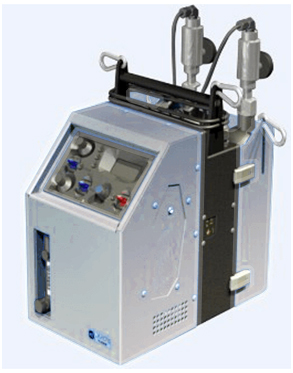 M-3000P便携式VOCs分析仪（FID）采用先进的便携式FID分析技术，可以带到现场测量挥发性有机物（如非甲烷总烃、苯系物等）浓度，并支持数据导出（如打印等）。M-3000P性价比高，携带方便，操作简单。M-3000P便携式VOCs分析仪（FID）适用范围非常广泛，如锅炉烟气检测、焚烧炉烟气检测和挥发性有机溶剂泄露检测等。对脂类、醇类、酯类、酮类和芳香族化合物具有良好相关性，是一种可靠的检测VOCs的经典方法。技术指标                                  产品特点                               操作便捷带有碳洗涤MCERTS认证通过CPA认证体积小 ,坚固耐用一体化的加热采样管线符合EU和US EPA条例可拆卸的 PTFE样气过滤器内置空气催化净化器内置数据记录器样气压力调节器提供高稳定度样气流量氧协同功能避免火焰温度变化对测量产生影响设备名称便携式VOCs分析仪（FID）型号M-3000P监测范围甲烷、非甲烷总烃、苯系物、甲醇等特征有机物监测原理GC-FID（气相色谱法分离，FID检测）分析仪配置双切换阀（VICI）+三色谱柱（Agilent）+双检测器（FID）量程非甲烷总烃：0～20/100/200/1000/5000mg/m3苯系物：0～20/100/200/1000/5000 mg/m3 甲醇：0～20/100/200/1000/5000 mg/m3检测下限非甲烷总烃0.01ppm，苯系物0.01ppm，甲醇0.01ppm漂移/重复性±1%尺寸220mm×350mm×400mm防护等级机柜IP42，其他IP65供电220V，4000W工作环境-10℃～+40℃，0～95%RH（不结露）通讯接口满足政府机关联网要求（串口、以太网口、模拟量接口等）通讯协议满足政府机关通讯协议要求（Modbus、TCP/IP、4-20mA等）